             Miejscowość                                               Data							Wójt Gminy Kłomniceul. Strażacka 2042-270 KŁOMNICEWNIOSKODAWCA 1)1. Imię				 2. Nazwisko				lub3. Nazwa firmy							ADRES WNIOSKODAWCY (SIEDZIBY FIRMY)1. Miejscowość			 2. Kod pocztowy	       3. Ulica		4. Nr domu 	5. Nr lokalu	          6. Nr telefonu		             7. E-mailWNIOSEK O UDOSTĘPNIENIE INFORMACJI PUBLICZNEJ 2)
Na podstawie art. 2 ust.1 ustawy o dostępie do informacji publicznej z dnia 6 września 2001 roku 
(Dz. U. Nr 112, poz. 1198 z późn. zm.) zwracam się z wnioskiem o udostępnienie informacji 
w następującym zakresie:FORMA UDOSTĘPNIANIA INFORMACJI PUBLICZNEJ 3)          Dostęp do przeglądania w urzędzie                 Kserokopia                    Pliki komputerowe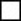   
SPOSÓB UDOSTĘPNIANIA INFORMACJI PUBLICZNEJ 4)
        Przesłać informację pocztą elektroniczną na adres:
        Przesłać informację pocztą na adres:           Odbiór osobiście przez wnioskodawcę …………………………./podpis wnioskodawcy/W celu uzyskania odpowiedzi na wniosek o dostęp do informacji publicznej nie są wymagane dane osobowe wnioskodawcy. Konieczne natomiast są dane kontaktowe, np. adres e-mail, na który zostanie przesłana odpowiedź. Podane przez wnioskodawcę dane osobowe są przetwarzane zgodnie z ustawą z dnia 29 sierpnia 1997r. o ochronie danych osobowych (Dz.U. z 2002, Nr 101, poz. 926 
z późn. zm.) wyłącznie w zakresie: zbierania, utrwalania i przechowywania. Dane osobowe wymagane są natomiast w przypadku, kiedy organ wydaje decyzję administracyjną o odmowie udostępnienia informacji publicznej lub umorzeniu postępowania. Jeśli wnioskodawca na etapie złożenia wniosku nie poda danych osobowych, to w przypadku konieczności wydania decyzji administracyjnej, będzie proszony o ich uzupełnienie.Forma wniosku jest dowolna.Właściwe pole zakreślić krzyżykiem.Właściwe pole zakreślić krzyżykiem